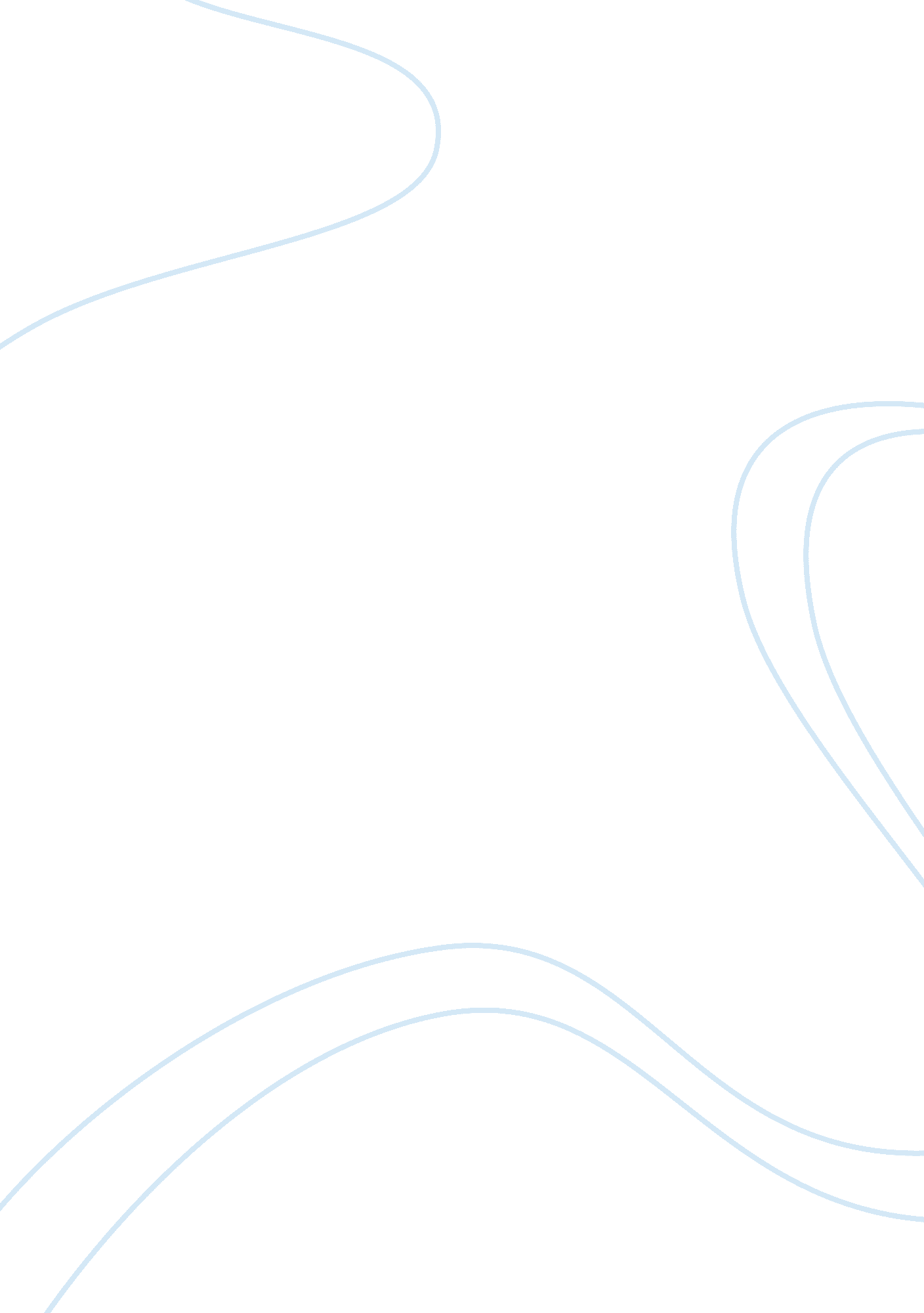 Good example of literature review on the stormFamily, Father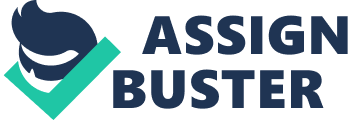 “ The Storm” consists of five parts. The opening scene shows two men in Louisiana, who are caught by gathering storm at a local store. Bobinot and his four-year-old son, Bibi, decide to stay there while the storm passes. Bibi looks wise and talks with his father on equal terms. In a brief conversation, they remember and talk about Calixta, Bobinot’s wife, and Bibi’s mother, who is waiting for them at home. Bibi is worrying about his mother who stays at home with no protection. Then boy’s father buys a can of Calixta’s lovely shrimps. The storm is closer, but Bibi is not afraid. 
Then the scene is laid in family’s house, where Calixta is sewing and not at once noticed that the storm is coming. Later she realizes what is happening outside and remembers suddenly to close all windows and doors. Then the rain starts and Calixta goes outside to take Bobinot’s Sunday clothes. The element becomes stronger and when Calixta is bringing clothes into the house a man on the horse appears. Author makes it clear that Bibi’s mother and this man met each other a long time ago. The man, whose name is Alce, asks for staying in Bobinot’s house till the storm becomes quiet. Calixta lets him in and then she notices that water is going to get into the house through the crack beneath the door. Alce helps Calixta to cover the crack with a piece of hessian. 
Further, it becomes apparent that Calixta and Alce were in a romantic but innocent relationship in the past. Calixta goes to the window. With the seeing what is happening outside she starts to think about the dam and the nervousness seizes her. She deep worries about her son and husband. The weather gets worse and suddenly Calixta see that the lightning hits a tree. She starts to cry and Alce hugs her. He clasps her closer and closer while she stops to resist but keeps on crying. As the storm develops the passion between twos develops too. Alce kisses Calixta who remembered the past and they consequently make an ardent love that resemble them Assumption. Further, the rain is over and Calixta is watching Alce is riding away from the house. They are smiling like they didn’t do anything wrong. 
After that the rain ends and the storm passes. Next scene shows father and son are coming home. Bibi is pretty dirty and Bobinot tries to put him in order. Bobinot worries about what his wife may say about their improper appearance. However, when they arrive they see unusually cheerful Calixta is making supper. She through oneself upon her son and says nothing about his look. Bobinot gives her a can of shrimps and she is glad for that. Finally, Bibi and his father can relax. Then, at supper, family are happy, they are laughing. It seems like everything is great. 
Later, in further parts author explains that Alce is also married and has children. Nevertheless, Alce’s wife, Clarisse now is far visiting friends with their kids. Alce writes her not to worry about him staying alone – he is OK. Clarisse is happy because of that, she is enjoying this time she is spending without her husband, like when she was young and single. 